ATIK PİLLERAtık Pil Nedir?Yeniden kullanılabilecek durumda olmayan, evsel atıklardan ayrı olarak toplanması, taşınması, bertaraf edilmesi gereken kullanılmış pil ve akümülatörlerdir. Dayanağı Nedir?31.08.2004 tarihli ve 25569 sayılı (23.12.2014 tarihli ve 29214 sayılı değişiklik ile) Resmi Gazetede yayımlanarak yürürlüğe giren “Atık Pil ve Akümülatörlerin Kontrolü Yönetmeliği” kapsamında;-Atık Pillerin doğrudan ve dolaylı bir biçimde alıcı ortama verilmesini önlemek.Atık Pillerin Ayrı Toplanması Belediye olarak;Çevrenin korunmasını sağlamak amacıyla atık piller kaynağında ayrı toplanmaktadır.Atık pil kutusu dağıtımı ve kontrolü sağlanarak toplanan atık piller TAP’a (Taşınabilir Pil Üreticileri Ve İthalatçıları Derneği) teslim edilmektedir.Siz de ayrı biriktirdiğiniz atık pillerin alınması amacıyla 153 Alo Beyaz Masayı arayarak bize ulaşabilirsiniz. 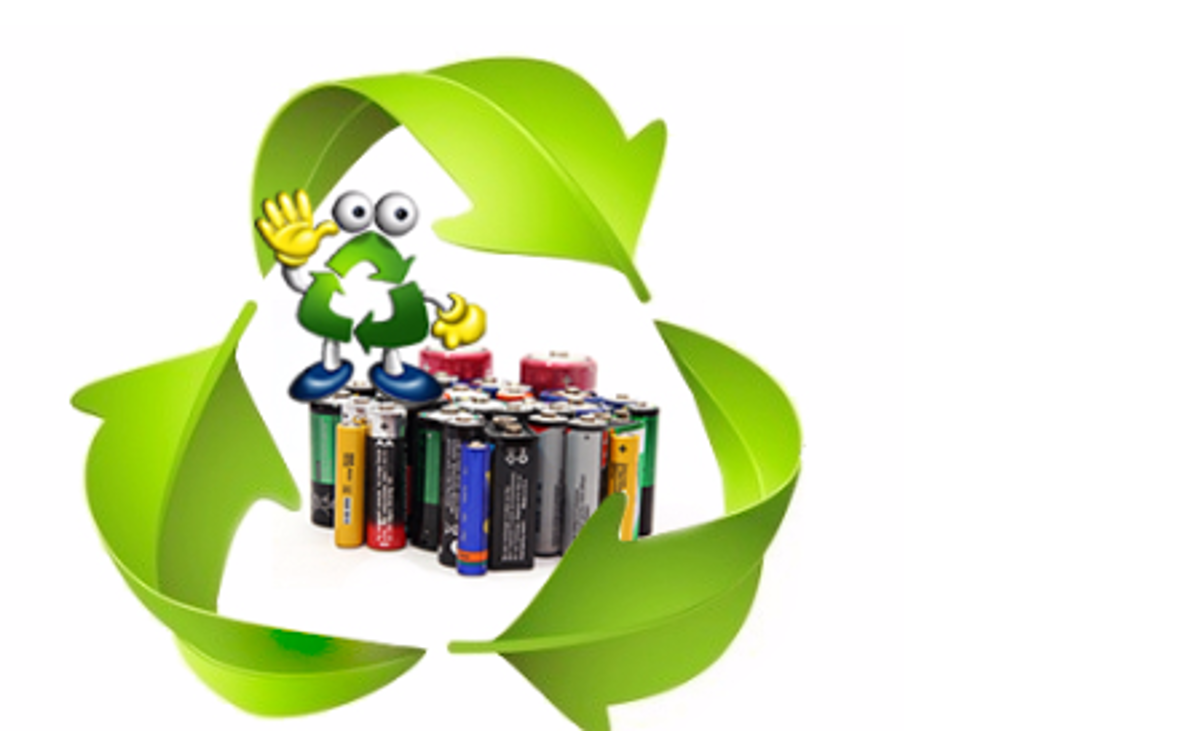 